Questions / AnswersUnder the Scope of Services it is stated “Price shall include two (2) porters, seven (7) days per week, 56 hours per person for 30 days.”  but then goes on to reference service in each building which is required 3x per day.Can you clarify is AAMU is looking for a price for just the 2 porters 7 days a week or are you looking to provide 3x daily COID-19 cleaning in all buildings? The University is requesting only manpower, a supervisor will direct the two porters on a daily basis to the areas that need to be cleaned 3x that day. If the cleaning is for all buildings can you provide a complete listing with cleanable square feet of space requiring service? No. Cleaning is not for all buildings, cleaning may not include the entire building.  No building cleanable space shall include mor than 40,000 square feet. I believe you have Aramark as a contractor, are you competing this because it is a requirement to compete it or has Aramark declined this work? These are additional services and by law we are allowed to seek pricing for these specialized services. Bid Bond – We would ask you to consider removing the bond requirements on this as the due date for the bid is only 10 days away and the contract can be for as little as 30 days.Bid Bonds are not required for the bid.End of Addendum 1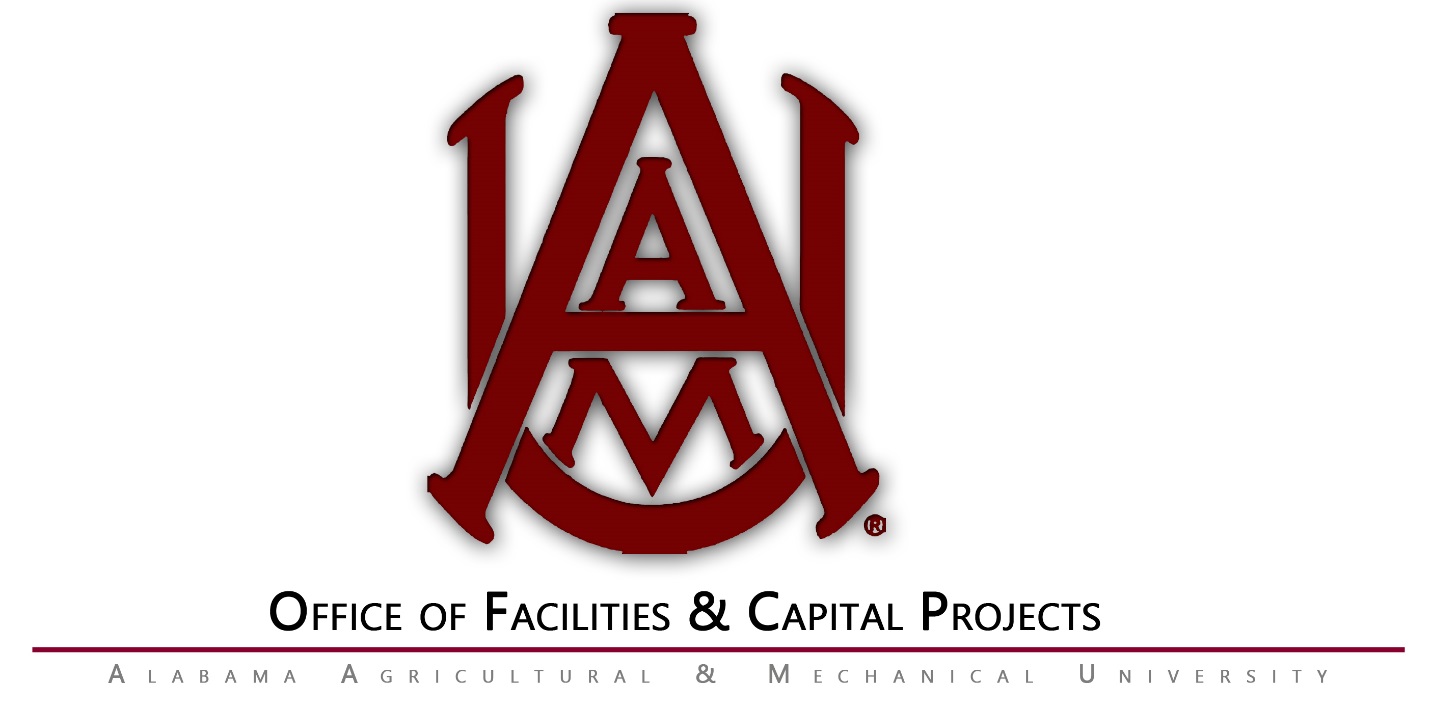 